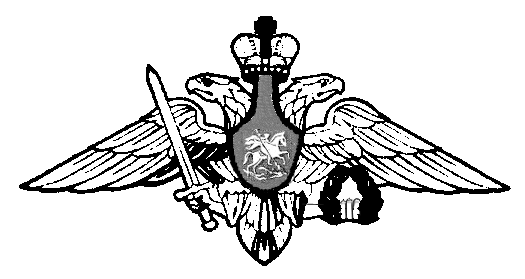                                                        ВОЕННЫЕ ВУЗыМИНИСТЕРСТВО ОБОРОНЫ РОССИЙСКОЙ ФЕДЕРАЦИИВАЖНАЯ ИНФОРМАЦИЯ            Во исполнение решения Министра обороны Российской Федерации от 16 февраля 2023 года об организации проведения профессионального отбора кандидатов в военные образовательные организации высшего и среднего образования  Министерства обороны Российской Федерации для обучения  по программам с полной и средней военно-специальной подготовкой, указанием Начальника Генерального штаба Вооруженных Сил Российской Федерации  от 22 мая 2023 года определен порядок работы в период с  19 июня по 14 июля 2023 года выездных групп для отбора кандидатов для поступления в ВУЗы МО РФ, в Кемеровской области-Кузбасс будет работать выездная группа от ВУЗа «Военная академия связи» (г. Санкт-Петербург).            Выездная группа будет проводить отбор в интересах всех ВУЗов МО РФ (за исключением требующих прибытия непосредственно в ВУЗ).Вступительные экзамены будут проходить по 2-м дисциплинам:1) определение категории профессиональной пригодности кандидатов на основе их социально-психологического изучения, психологического и психофизиологического обследования (тестирование);2) оценки уровня физической подготовленности кандидатов;        Для граждан мужского пола:                       Для граждан женского пола:       - подтягивание на перекладине                        - наклоны туловища          - бег на 100 метров                                             - бег на 100 метров       - бег на 3 километра                                           - бег на 1 километр         Прием заявлений граждан, изъявивших желание поступать в военные учебные заведения Министерства обороны Российской Федерации продлен до 01.07.2023 года.          Всю информацию можно получить на официальном сайте Министерства обороны Российской Федерации: ens.mil.ru - в разделе «Образование» → «Высшее» и выбрать   интересующий Вас ВУЗ Министерства обороны РФ. Правила приема в высшие военно-учебные заведения Министерства обороны Российской Федерации размещены на странице каждого ВУЗа Министерства Обороны, или в призывном пункте военного комиссариата г. Новокузнецк.По вопросам поступления обращаться в военный комиссариатЦентрального, Куйбышевского и Новокузнецкого районовг. Новокузнецк Кемеровской области-КузбассаАдрес г. Новокузнецк ул. Ермака, 20 Телефон для связи: 8 (3843) 73-98-83